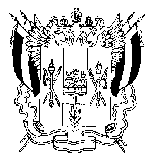  АДМИНИСТРАЦИЯ КРАСНООКТЯБРЬСКОГО  СЕЛЬСКОГО ПОСЕЛЕНИЯ              ВЕСЕЛОВСКОГО РАЙОНА РОСТОВСКОЙ ОБЛАСТИПОСТАНОВЛЕНИЕ     15 октября 2015 г.                            № 106                          х.Красный ОктябрьО внесении изменений  в постановлениеАдминистрации Краснооктябрьскогосельского поселения от 16.04.2015 № 28а«Об арендной плате за использованиеземельных участков, государственнаясобственность на которые не разграничена, и земельных участков,находящихся в муниципальнойсобственности Краснооктябрьскогосельского поселения»В соответствии с Земельным кодексом Российской Федерации, Федеральным законом от 23.06.2014 № 171-ФЗ «О внесении изменений 
в Земельный кодекс Российской Федерации и отдельные законодательные акты Российской Федерации», постановлением Правительства Российской Федерации от 16.07.2009 № 582 «Об основных принципах определения арендной платы 
при аренде земельных участков, находящихся в государственной 
или муниципальной собственности, и о правилах определения размера арендной платы, а также порядка, условий и сроков внесения арендной платы за земли, находящиеся в собственности Российской Федерации», постановлением Правительства Ростовской области от 18.09.2015 № 584 «О внесении изменений в постановление Правительства Ростовской области от 02.03.2015 № 135, постановлением Администрации Веселовского района от 05.10.2015 № 351 «О внесении изменений в постановление Администрации Веселовского района от 16.03.2015 № 151 «Об арендной плате за использование земельных участков, государственная собственность на которые не разграничена, и земельных участков, находящихся в муниципальной собственности Веселовского района», в целях обеспечения эффективного использования отдельных видов земельных участков, государственная собственность на которые не разграничена, а также земельных участков, находящихся в муниципальной собственности Краснооктябрьского сельского поселения, руководствуясь Уставом МО «Краснооктябрьское сельское поселение», Администрация Краснооктябрьского сельского поселенияПОСТАНОВЛЯЕТ:1. Внести в постановление Администрации Краснооктябрьского сельского поселения от 16.04.2015 № 28а «Об арендной плате за использование земельных участков, государственная собственность на которые не разграничена, и земельных участков, находящихся в муниципальной собственности Краснооктябрьского сельского поселения» изменения согласно приложению.2. Настоящее постановление вступает в силу со дня его официального опубликования.Действие подпункта 1.3 пункта 1 и подпункта 2.3 пункта 2 приложения 
к настоящему постановлению распространяется на правоотношения, возникшие со 2 марта 2015 г.4. Разместить постановление на официальном сайте Администрации Краснооктябрьского сельского поселения.5. Контроль за выполнением постановления оставляю за собой.Глава Краснооктябрьскогосельского поселения                                                                      И.А.БоцуковаПриложение № 1 к постановлениюАдминистрации Краснооктябрьского сельского поселения от 15.10.2015 № 106ИЗМЕНЕНИЯ,вносимые в постановлениеАдминистрации Краснооктябрьского сельского поселения от 16.04.2015 № 28а«Об арендной плате за использование земельных участков,
государственная собственность на которые не разграничена, и земельных участков, находящихся в муниципальной собственности Краснооктябрьского сельского поселения»1. В приложении № 1:1.1. Дополнить пунктом 71 следующего содержания:«71. Размер ежегодной арендной платы за земельный участок, предоставленный для осуществления деятельности, предусмотренной концессионным соглашением, лицу, с которым заключено концессионное соглашение, определяется в процентах от кадастровой стоимости земельного участка в соответствии со ставками арендной платы, установленными настоящим Порядком.В случае, если ставки арендной платы не установлены, размер ежегодной арендной платы определяется по результатам рыночной оценки в соответствии 
с Федеральным законом от 29.07.1998 № 135-ФЗ «Об оценочной деятельности 
в Российской Федерации».1.2. Пункт 8 дополнить подпунктами «г» – «е» следующего содержания:«г) 2,0 процента в отношении земельного участка, предоставленного (занятого) для размещения объектов, утилизирующих твердые бытовые отходы методом сжигания;д) 0,3 процента в отношении земельного участка, предоставленного (занятого) для размещения объектов, утилизирующих твердые бытовые отходы методом их сортировки и переработки;е) 0,3 процента в отношении земельного участка, предоставленного (занятого) для размещения объектов, предназначенных для перегрузки отходов, в том числе мусороперегрузочных станций.».1.3. В пункте 15:1.3.1. Абзац третий изложить в следующей редакции:«путем ежегодной индексации с учетом прогнозируемого уровня инфляции, предусмотренного федеральным законом о федеральном бюджете 
на очередной финансовый год и плановый период и установленного 
по состоянию на начало очередного финансового года;».1.3.2. В абзаце пятом слова «прогнозируемого уровня инфляции,..» исключить.1.3.3. Абзац седьмой признать утратившим силу.2. В приложении № 2:2.1. Дополнить пунктом 71 следующего содержания:«71. Размер ежегодной арендной платы за земельный участок, предоставленный для осуществления деятельности, предусмотренной концессионным соглашением, лицу, с которым заключено концессионное соглашение, определяется в процентах от кадастровой стоимости земельного участка в соответствии со ставками арендной платы, установленными настоящим Порядком.В случае, если ставки арендной платы не установлены, размер ежегодной арендной платы определяется по результатам рыночной оценки в соответствии 
с Федеральным законом от 29.07.1998 № 135-ФЗ «Об оценочной деятельности 
в Российской Федерации».2.2. Пункт 8 дополнить подпунктами «д» – «ж» следующего содержания:«д) 2,0 процента в отношении земельного участка, предоставленного (занятого) для размещения объектов, утилизирующих твердые бытовые отходы методом сжигания;е) 0,3 процента в отношении земельного участка, предоставленного (занятого) для размещения объектов, утилизирующих твердые бытовые отходы методом их сортировки и переработки;ж) 0,3 процента в отношении земельного участка, предоставленного (занятого) для размещения объектов, предназначенных для перегрузки отходов, в том числе мусороперегрузочных станций.».2.3. Абзац седьмой пункта 15 признать утратившим силу.Глава Краснооктябрьскогосельского поселения                                                                            И.А.Боцукова